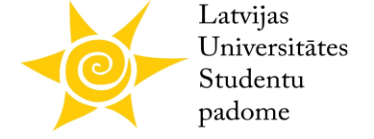 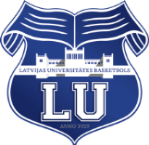 BK Latvijas Universitāte – BK Jēkabpils
27.11.2016, Elektrum olimpiskais Sporta centrs, Grostonas 6bKritērijs/Vērtētājs1. vērtētājs2. vērtētājs3. vērtētājs4. vērtētājs5. vērtētājsPUNKTI KOPĀEkonomikas un vadības fakultāteEkonomikas un vadības fakultāteEkonomikas un vadības fakultāteEkonomikas un vadības fakultāteEkonomikas un vadības fakultāteEkonomikas un vadības fakultāteEkonomikas un vadības fakultāteVizuālais noform./Koptēls8917Fanu saukļu oriģinalitāte7714Papildus atribūtu izmantošana81018Atsaucība uz piedāvātajām aktivitātēm10919Atbalstīšanas intensitāte/ilgums9918Kopā:86Juridskā fakultāteJuridskā fakultāteJuridskā fakultāteJuridskā fakultāteJuridskā fakultāteJuridskā fakultāteJuridskā fakultāteVizuālais noform./Koptēls7815Fanu saukļu oriģinalitāte8816Papildus atribūtu izmantošana7714Atsaucība uz piedāvātajām aktivitātēm10919Atbalstīšanas intensitāte/ilgums8816Kopā:80Sociālo zinātņu fakultāteSociālo zinātņu fakultāteSociālo zinātņu fakultāteSociālo zinātņu fakultāteSociālo zinātņu fakultāteSociālo zinātņu fakultāteSociālo zinātņu fakultāteVizuālais noform./Koptēls6713Fanu saukļu oriģinalitāte7815Papildus atribūtu izmantošana504Atsaucība uz piedāvātajām aktivitātēm10818Atbalstīšanas intensitāte/ilgums7815Kopā:66FakultātePunkti par dalībnieku skaitu (15%)Punkti par piesaistītajiem apmeklētājiem (15%)Žūrijas punkti ( 70%)PUNKTI KOPĀEkonomikas un vadības fakultāte7,5060,267,7Juridiskā fakultāte4,505660,5Sociālo zinātņu fakultāte4,5046,250,7